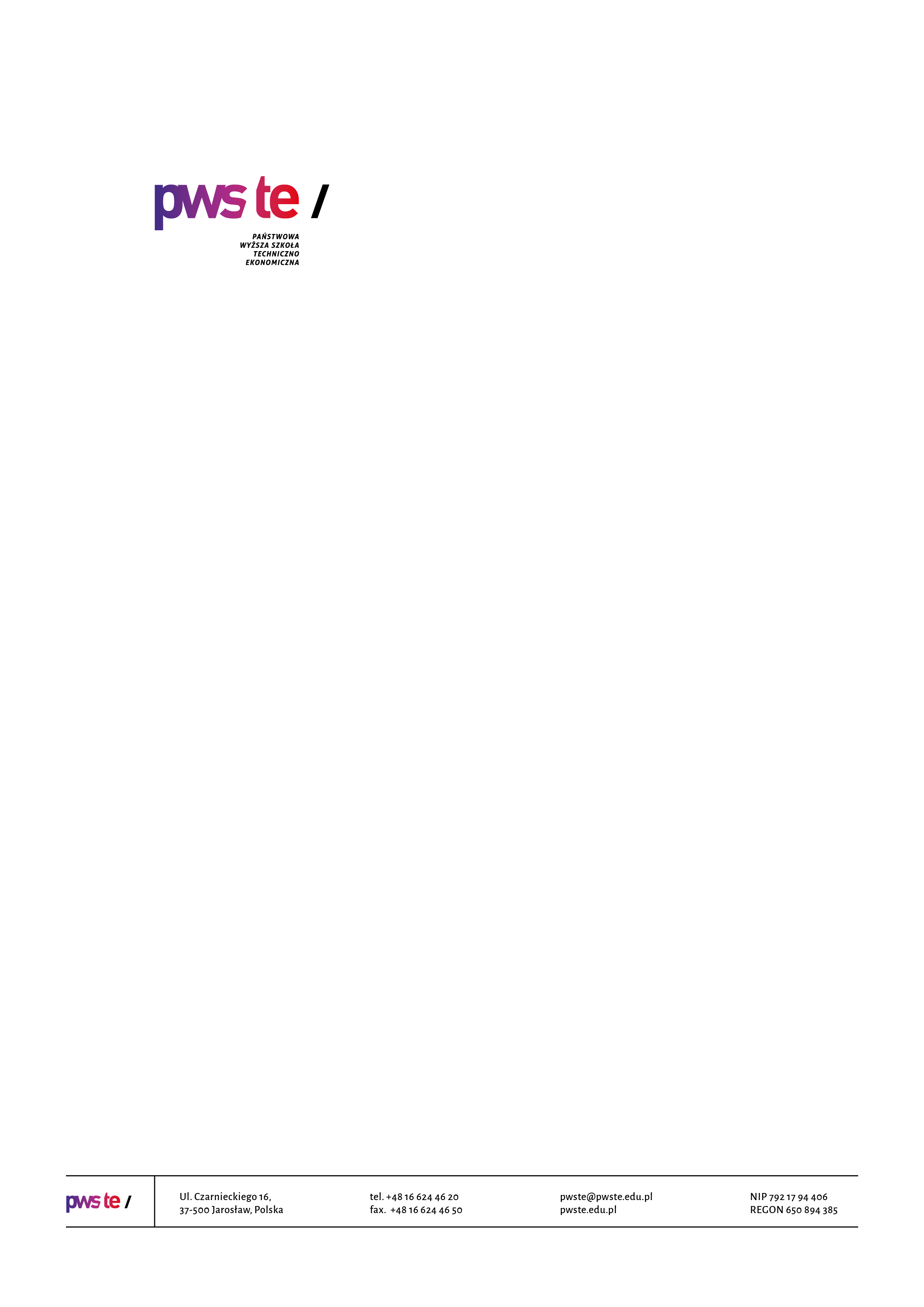 Raport z badańrok akademicki 2020/2021Studencka ankieta dla osób przyjętych na I rok studiówInstytut Ekonomii i ZarządzaniaKierunek bezpieczeństwo wewnętrzneStudia drugiego stopniaOpracowanie:Dział KształceniaJarosław, listopad 2020Wprowadzenie W dniach od 3 listopada do 17 listopada 2020 roku przeprowadzone zostało badanie ankietowe osób przyjętych na pierwszy rok studiów w roku akademickim 2020/2021.Celem procesu badawczego było pozyskanie opinii osób rozpoczynających studia 
w Państwowej Wyższej Szkole Techniczno-Ekonomicznej im. ks. Bronisława Markiewicza 
w Jarosławiu, na temat atrakcyjności jej oferty edukacyjnej oraz efektywności działań promocyjnych.W badaniu udział wzięło 27 studentów pierwszego roku kierunku bezpieczeństwo wewnętrzne, studia drugiego stopnia, co stanowiło 32,9% wszystkich studentów, do których została wysłana ankieta.W ankiecie uwzględnione zostały takie pytania, jak – źródło informacji na temat oferty dydaktycznej, powód wyboru danego kierunku studiów, ocena procesu rekrutacji oraz oczekiwania wobec rozpoczętych studiów na Uczelni.Zebrany materiał został poddany szczegółowej analizie i przedstawiony w niniejszym raporcie. Ze względu na ilościowy charakter, dane zostały zaprezentowane w formie diagramów oraz tabel.Kierunek bezpieczeństwo wewnętrzne studia drugiego stopniaMetryczka PłećPowiatWybór kierunku studiówDlaczego wybrałeś/wybrałaś swój kierunek studiów?RekrutacjaCzy brałeś/brałaś udział w tegorocznej rekrutacji na inne uczelnie wyższe (poza PWSTE 
w Jarosławiu)?Skąd czerpałeś/czerpałaś informacje o PWSTE w Jarosławiu?Inne uczelnie wyższe, na których student brał udział w rekrutacji:uczęszczałem już na studia I stopnia z Bezpieczeństwa Wewnętrznego (1 osoba);skończyłam licencjat na PWSTE (1 osoba).Jak oceniasz proces rekrutacji?OczekiwaniaJakie są Twoje oczekiwania wobec studiów rozpoczętych w PWSTE w Jarosławiu?studia, które zostały rozpoczęte na PWSTE w Jarosławiu, mają mnie przybliżyć, do perspektywicznej pracy oraz pozwolić mi na zdobycie nowych umiejętności oraz znajomości.oczekuję, profesjonalnego podejścia do tematu, nie tylko czytania prezentacji przez wykładowców przez ponad 3h. mam również nadzieję, że poprawi się administracja uczelniana ds. studentów, gdyż sprawy studenckie w Centrum Obsługi Studenta, są bardzo często cięższe do załatwienia, aniżeli zaliczenie jakiegoś przedmiotu;przygotowanie do pracy w zakresie studiowanego kierunku;poszerzenie oraz zdobycie wiedzy umożliwiającej podjęcie konkretnego zawodu;więcej informacji dot. podziałów na grupy, opiekunów grupy, a także na bieżąco przesyłania kodów do zajęć dla osób które w późniejszym terminie zostały przyjęte na uczelnię;zdobycie odpowiedniej wiedzy, która pomoże mi się wyróżnić na rynku pracy. Aby uczelnia umożliwiała ciągły rozwój, dzięki praktyce, szkoleniom czy programom typu Erasmus;specjalności na studiach. Wg własnych zainteresowań;brak;zdobycie wiedzy i kwalifikacji zawodowych;zdobycie wiedzy i poszerzenie swoich umiejętności zawodowych;pozytywne;ciekawe praktyki zawodowe w instytucjach organizacyjnych;zaczynając studia na uczelni PWSTE oczekuję nauczyć się wielu ciekawych rzeczy, zdobyć informację które będą niezbędne w życiu i w pracy którą wybiorę. Zaczęłam studia w 2017 roku i nigdy nie żałowałam swojego wyboru, uważam że uczelnia jest na naprawdę wysokim poziomie i koledzy mogą pozazdrościć;możliwość rozwoju i poszerzeniu z aspektu wiedzy teoretycznej dotyczących zagadnień wybranego kierunku studiów;pomoc w zdobyciu jak największej wiedzy praktycznej potrzebnej do dalszej pracy zawodowej;poprawienie swojej atrakcyjności na rynku pracy;wobec tych studiów oczekuję zdobycia odpowiednich kwalifikacji zawodowych oraz przyswojenia niezbędnej wiedzy do wykonywania zawodu;oczekuję staranności i wzajemnego szacunku;moje oczekiwania są jak najbardziej spełnione;zdobycie godnego wykształcenia oraz wiedzy;zdobyć wykształcenie wyższe uzupełniające;ukończenie studiów.Rekomendacje do raportu z badań„Studencka ankieta dla osób przyjętych na I rok studiów”Celem badania było pozyskanie opinii osób rozpoczynających studia na danym kierunku na temat atrakcyjności oferty edukacyjnej Państwowej Wyższej Szkoły Techniczno-Ekonomicznej im. ks. Bronisława Markiewicza w Jarosławiu. 
W kwestionariuszu poruszone zostały zagadnienia dotyczące powodów wyboru danego kierunku studiów, źródeł informacji na temat oferty dydaktycznej oraz oceny procesu rekrutacji. Respondenci mieli również możliwość przedstawienia swoich oczekiwań wobec studiów rozpoczętych w PWSTE w Jarosławiu.Rekomendacje do raportu z badań – rekomenduje się:dbałość o stałe podnoszenie jakości kształcenia przez nauczycieli akademickich na prowadzonych zajęciach oraz stosowanie precyzyjnej koncepcji kształcenia w zakresie przygotowania studenta do zawodu. Wynika to z faktu, iż kluczowym elementem, dla pozyskiwania nowych studentów, jest opinia kolegów studiujących w PWSTE.Podkreślenie – podczas prowadzenia działań promocyjnych – kształcenia zawodowego w PWSTE, współpracy z pracodawcami, oferty praktyk, a także innych licznych możliwości rozwoju zainteresowań studentów, poprzez działalność w kołach naukowych czy organizacjach studenckich.Zaprojektowanie i wdrożenie w Instytucie szczegółowego planu działań służącego zwiększeniu skuteczności procesu promocji.Zwiększenie zainteresowania ofertą dydaktyczną PWSTE w Jarosławiu także osób 
z innych okolicznych województw. Zintensyfikowanie działań promocyjnych 
w województwach innych niż podkarpackie, mogłoby wpłynąć na podniesienie liczby kandydatów na studia w PWSTE w Jarosławiu.Liczba studentów, do których została wysłana ankietaLiczba studentów, którzy wypełnili ankietęZwrotność822732,90%System Internetowej Rejestracji Kandydatów (IRK)Dostępność informacjiObsługa Biura Rekrutacji